2015 Work Ethics Scholarship Application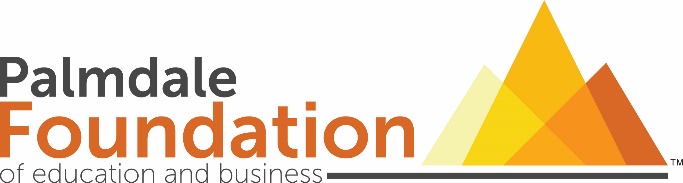 The Palmdale Foundation of Education and Business will select students for work ethics scholarships starting at $1,000.00, with a range to be determined by the number of sponsors.  To be eligible, a student must:be a City of Palmdale resident and a senior in high school  scheduled to graduate by June 2015;be working part-time in a local business or training in a paid or unpaid internship during the 2014/2015school year;describe how he/she demonstrates positive work ethics; plan to be enrolled in a college or technical school by the fall of 2015.To apply: Complete and submit the application by April 23, 2015. Attach a letter of reference from the employer/supervisor which:is typed on the company letterhead, and is addressed to the Palmdale Foundation Scholarship Committee;describes applicant’s duties or training;describes how the applicant displays positive work ethics;recommends applicant for this scholarship.Attach one page typed essay with:a paragraph describing how you demonstrate positive work ethics on your job/internship site;a paragraph identifying your career plans and educational goals;Please use 12 pt. font and double spaced.Attach a copy of your transcript and attendance record. Return the application & attachments by 5:00pm, Thursday, April 23, 2015 to:Palmdale Foundation of Education and BusinessScholarship CommitteeP.O. Box 903514 Palmdale, CA 93590-3514Drop-off:  Palmdale Chamber of Commerce office, 817 E. Avenue Q-9, Palmdale, CA 93550	e-mail: scholarships@palmdalefoundation.orgQuestions: Contact Breck Rumley at (661) 547-7660Recipients will be selected by the Palmdale Foundation Scholarship Committee.  Scholarships will be issued after receiving proof of enrollment in a college or a technical school.  Scholarships will be mailed to the educational institution. Confirmation of college/technical school enrollment must be received by October 23, 2015 to receive the scholarship.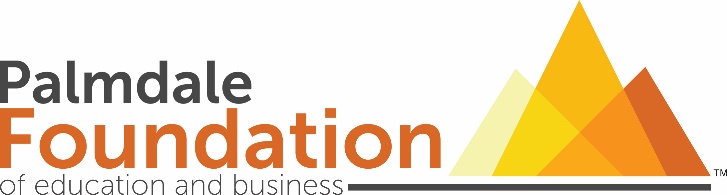 2015 Work Ethics Scholarship ApplicationSubmit application by 5:00 PM on April 23, 2015 toPalmdale Foundation of Education and Business  P.O. Box 903514, Palmdale, CA 93590-3514 Applications may be dropped off at the Palmdale Chamber of Commerce office, 817 E. Avenue Q-9, Palmdale, CA 93550e-mail: scholarships@palmdalefoundation.orgMust be scheduled to graduate by June, 2015. Check to make sure all items below are attached, an incomplete application will be disqualified: Complete the application NEATLY. If typed, in 12 pt. font Letter of reference from employer or internship site supervisor typed on the  company letterhead, addressed to the Palmdale Foundation Scholarship Committee, describing student applicant’s duties/ training and how positive work ethics are displayed, recommending student for this scholarship;One page typed essay describing how you demonstrate work ethics and a paragraph identifying your career plans and educational goals, 12 pt. font, double spaced;Copy of your transcript and attendance record;Return the application and attachments via mail, email, or drop-off by 5:00 pm on April 23, 2015. Applicant InformationApplicant InformationApplicant InformationApplicant InformationName:      Name:      Name:      Name:      Address:     Address:     Address:     Address:     City:     City:     ZIP Code:     Phone:     Phone:     Alternate Phone:      Email:     High School:     High School:     High School:     High School:     High School Counselor:     High School Counselor:     High School Counselor:     Phone:     Phone:     Name of college, technical school, or training program you plan to attend:     Name of college, technical school, or training program you plan to attend:     Name of college, technical school, or training program you plan to attend:     Name of college, technical school, or training program you plan to attend:     Have you APPLIED  or BEEN ACCEPTED  to this school or program. Have you APPLIED  or BEEN ACCEPTED  to this school or program. Have you APPLIED  or BEEN ACCEPTED  to this school or program. Have you APPLIED  or BEEN ACCEPTED  to this school or program. Employment or Internship Information for the 2014/2015 school yearEmployment or Internship Information for the 2014/2015 school yearEmployment or Internship Information for the 2014/2015 school yearEmployment or Internship Information for the 2014/2015 school yearName of Business or Company:     Name of Business or Company:     Name of Business or Company:     Name of Business or Company:     Address of Business:     Address of Business:     Address of Business:     Address of Business:     City:     City:     State:     ZIP Code:     Name of Supervisor:     Name of Supervisor:     Name of Supervisor:     Title/Position:     Title/Position:     Phone:     E-mail:     E-mail:     Fax:     Student’s Part-time Job/Position/Internship Title:     Student’s Part-time Job/Position/Internship Title:     Student’s Part-time Job/Position/Internship Title:     Student’s Part-time Job/Position/Internship Title:     Date of Hire:     Average Hours/Week:     Average Hours/Week:     Paid    Unpaid Job/Internship Duties:     Job/Internship Duties:     Job/Internship Duties:     Job/Internship Duties:     